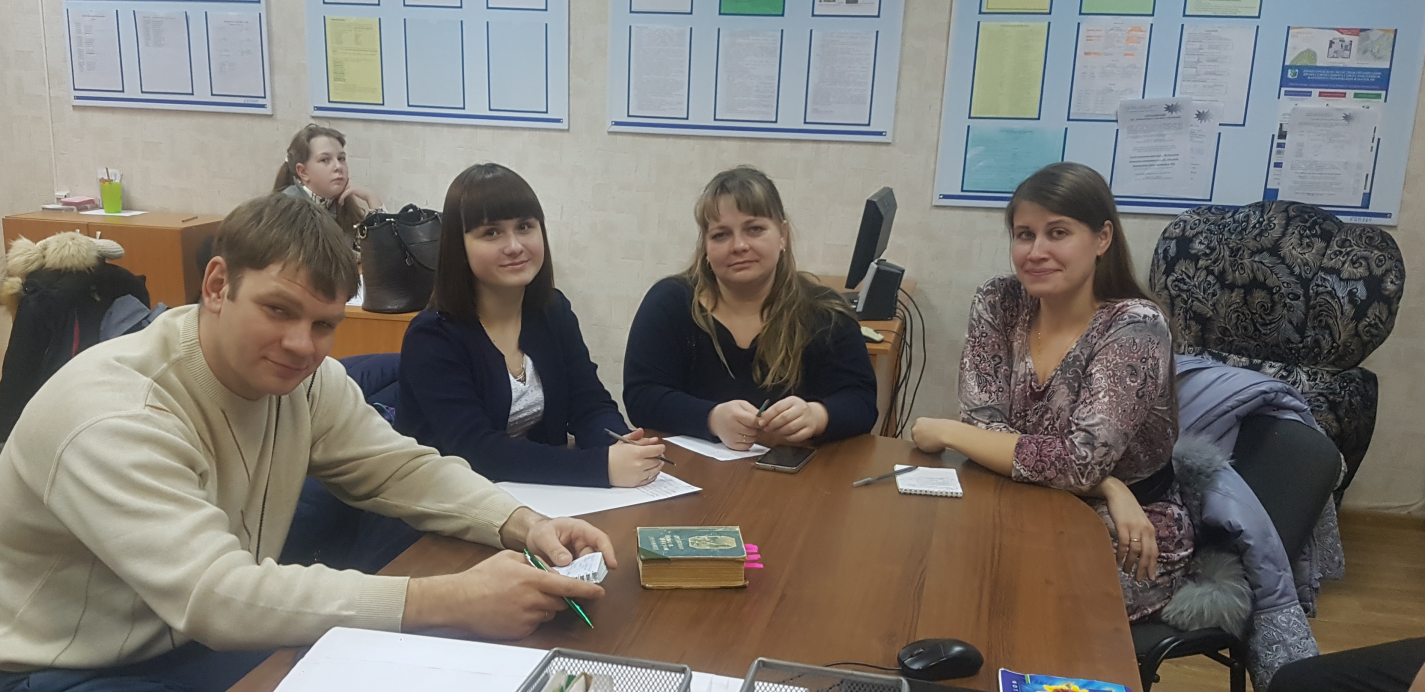 22 марта в 17.30 в актовом зале состоится школьный конкурс "МОЯ СЕМЬЯ!"                ЖДЁМ ВАС!